 Mississippi State University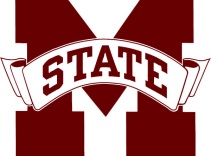 Office of Admissions and Scholarships | P.O. Box 6334 | Mississippi State, Mississippi 39762 | Phone: (662) 325-2224First Year Admission Requirements and Information:Undergraduate Fields of Study (***Some fields may have various bachelor degree and Minor opportunities)Agriculture & Life Sciences (cals.msstate.edu)AgribusinessAg Engineering Tech & Business Ag Information ScienceAgriculture  ScienceAgronomyAnimal & Dairy SciencesBiochemistry & Molecular BiologyCulinologyEnvironmental Econ & MgmtFood ScienceNutrition & Health PromotionHorticultureHuman SciencesLandscape ArchitectureLandscape ContractingPoultry ScienceArchitecture, Art & design (caadmsstate,edu)ArchitectureArtBuilding Construction ScienceInterior DesignArts & Sciences (cas.msstate.edu)Anthropology & Mid East CulturesBiological ScienceChemistryCommunicationCriminologyEconomicsEnglishForeign LanguageGeoscienceGeneral Liberal ArtsGeneral ScienceHistoryInterdisciplinary StudiesMathematicsMedical technologyMicrobiologyMusicPhilosophyPhysicsPolitical SciencePsychologySocial WorkSociologyBusiness (business.msstate.edu)AccountingBusiness AdministrationBusiness Information SystemsEconomicsFinanceManagementMarketingEducation (educ.msstate.edu)Educational PsychologyElementary EducationIndustrial TechnologyInformation Technology ServicesKinesiologyMusic educationSecondary EducationSpecial EducationTechnology Teacher EducationEngineering (engr.msstate.edu)Aerospace EngineeringBiological EngineeringChemical EngineeringCivil EngineeringComputer EngineeringComputer ScienceElectrical EngineeringIndustrial EngineeringMechanical EngineeringSoftware EngineeringEngineering-UndeclaredForest Resources (cfr.msstate.edu)Forestry Natural resources & Environmental ConservationWildlife, Fisheries & AquacultureVeterinary Medicine (cvm.msstate.edu)Pre-Veterinary Medical TechnologyPre-Professional ProgramsFor more information, visit msstate.edu/files/majors-list.pdf. Key:*Statement/Statistics taken directly from the Mississippi State University Office of Admissions and Recruitment Website. www.admissions.msstate.edu_________________________________________________________________________________________________________________________Precautionary Statement:  Though the Grayson High School College and Career Center aims to provide accurate and up to date college admissions information, we understand that the presented numerical figures and guidance statements obtained from college and universities and other unaffiliated resources are subject to change, and are solely a reflection of past admittance.  Therefore, we strongly encourage you to take a proactive approach to your academic future by conducting further personal research in determining your next step.Revised: Fall 2016GPA*Beginning is Fall 2016: Full admissions to Mississippi State University for non-residents of Mississippi will be granted to high school graduates who complete the College Preparatory Curriculum with a minimum 2.50 grade-point average, composite score of 20 or higher on the ACT, or a combined score of 940 or higher on the SAT.* Minimum = 2.50*Beginning is Fall 2016: Full admissions to Mississippi State University for non-residents of Mississippi will be granted to high school graduates who complete the College Preparatory Curriculum with a minimum 2.50 grade-point average, composite score of 20 or higher on the ACT, or a combined score of 940 or higher on the SAT.* Minimum = 2.50*Beginning is Fall 2016: Full admissions to Mississippi State University for non-residents of Mississippi will be granted to high school graduates who complete the College Preparatory Curriculum with a minimum 2.50 grade-point average, composite score of 20 or higher on the ACT, or a combined score of 940 or higher on the SAT.* Minimum = 2.50*Beginning is Fall 2016: Full admissions to Mississippi State University for non-residents of Mississippi will be granted to high school graduates who complete the College Preparatory Curriculum with a minimum 2.50 grade-point average, composite score of 20 or higher on the ACT, or a combined score of 940 or higher on the SAT.* Minimum = 2.50ACT/SAT  RequirementsACT* Minimum Composite = 20ACT* Minimum Composite = 20SAT* Minimum Combined Score = 1000Average CR:      500-599Average MA:     500-599SAT* Minimum Combined Score = 1000Average CR:      500-599Average MA:     500-599AP/CLEP ClassesStudents entering Mississippi State University for the first time are allowed credit on the advanced placement examination administered by the College Entrance Examination Board. Grades of Satisfactory (S) appear on the transcript for courses in which advanced placement credit is earned. These courses do not affect grade-point averages. Applicability of such credit to a specific degree is to be determined by the appropriate dean. Visit  www.catalog.msstate.edu   for more information.Students entering Mississippi State University for the first time are allowed credit on the advanced placement examination administered by the College Entrance Examination Board. Grades of Satisfactory (S) appear on the transcript for courses in which advanced placement credit is earned. These courses do not affect grade-point averages. Applicability of such credit to a specific degree is to be determined by the appropriate dean. Visit  www.catalog.msstate.edu   for more information.Students entering Mississippi State University for the first time are allowed credit on the advanced placement examination administered by the College Entrance Examination Board. Grades of Satisfactory (S) appear on the transcript for courses in which advanced placement credit is earned. These courses do not affect grade-point averages. Applicability of such credit to a specific degree is to be determined by the appropriate dean. Visit  www.catalog.msstate.edu   for more information.Students entering Mississippi State University for the first time are allowed credit on the advanced placement examination administered by the College Entrance Examination Board. Grades of Satisfactory (S) appear on the transcript for courses in which advanced placement credit is earned. These courses do not affect grade-point averages. Applicability of such credit to a specific degree is to be determined by the appropriate dean. Visit  www.catalog.msstate.edu   for more information.#of Applicants 12,701# Enrolled # Enrolled 3,471# Admitted (2016)9,113Acceptance Rate (2016)Acceptance Rate (2016)71.7%Average Yearly Cost of Attendance (COA)This is a 2016-17 COA table for First-Year Undergraduate and assumes non-residence status in the state of Alabama, as well as full-time enrollment (at least 9 course credits in a given semester)Figures assume an average room and board, books/supplies cost, and personal expenses and are subject to vary.May not include other miscellaneous expensesVisit http://catalog.msstate.edu/graduate/admissions-information/fees-expenses-financial-aid/#tuitionfeestext for more informationThis is a 2016-17 COA table for First-Year Undergraduate and assumes non-residence status in the state of Alabama, as well as full-time enrollment (at least 9 course credits in a given semester)Figures assume an average room and board, books/supplies cost, and personal expenses and are subject to vary.May not include other miscellaneous expensesVisit http://catalog.msstate.edu/graduate/admissions-information/fees-expenses-financial-aid/#tuitionfeestext for more informationThis is a 2016-17 COA table for First-Year Undergraduate and assumes non-residence status in the state of Alabama, as well as full-time enrollment (at least 9 course credits in a given semester)Figures assume an average room and board, books/supplies cost, and personal expenses and are subject to vary.May not include other miscellaneous expensesVisit http://catalog.msstate.edu/graduate/admissions-information/fees-expenses-financial-aid/#tuitionfeestext for more information